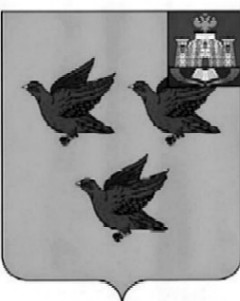 РОССИЙСКАЯ ФЕДЕРАЦИЯОРЛОВСКАЯ ОБЛАСТЬАДМИНИСТРАЦИЯ ГОРОДА ЛИВНЫПОСТАНОВЛЕНИЕ         30 марта             2022 года                                                                  №    230            г. ЛивныОб утверждении отчета о реализациимуниципальных программ города Ливны Орловской области в 2021 году       В соответствии с Бюджетным кодексом Российской Федерации, Федеральным законом от 06 октября 2003 года № 131-ФЗ «Об общих принципах организации местного самоуправления в Российской Федерации»,  постановлением администрации города Ливны от  17 июня 2021 года № 59 «Об утверждении порядка разработки, реализации и оценки эффективности муниципальных программ города Ливны Орловской области» администрация города Ливны п о с т а н о в л я е т:                 1.Утвердить отчет о реализации муниципальных программ города Ливны Орловской области в 2021 году согласно приложению к настоящему постановлению.       2. Разместить настоящее постановление на официальном сайте администрации города Ливны в информационно-телекоммуникационной сети Интернет. Глава города                                                                                     С.А. Трубицин                                                                    Приложение к постановлению          администрации города Ливны                                                                    от      30 марта    2022 г.  №  230 Отчет о реализации муниципальных программгорода Ливны Орловской области в 2021 году Общие положенияПеречень муниципальных программ, подлежащих реализации и  финансированию в 2021 году, утвержден постановлением администрации города Ливны  от 30 июня 2021 года № 428 «Об утверждении перечня муниципальных программ, подлежащих реализации на территории города Ливны». Реализация муниципальных программ в 2021 году осуществлялась в непростых условиях, вызванных введением ограничительных мероприятий и запретом на проведение культурно-массовых мероприятий в связи с угрозой распространения новой коронавирусной инфекции, что отразилось на итогах реализации. В соответствии с утвержденным перечнем в 2021 году в городе Ливны осуществлялась реализация 20 муниципальных программ, финансируемых за счет бюджетных средств. Общий объем финансирования, предусмотренный программами, составил  988 078,0 тыс. рублей, в том числе 112 377,4  тыс. рублей - средства федерального бюджета; 545 520,0  тыс. рублей  - средства областного бюджета; 330 180,6  тыс. рублей  - средства бюджета города Ливны. Фактически на реализацию муниципальных программ освоено  975 348,1 тыс. руб., из них 112 377,4   тыс. руб. – средства федерального бюджета, 545 415,6 тыс. руб. -  средства областного бюджета,  317 555,1 тыс. рублей – бюджета города.  Всего профинансировано 98,7 % от запланированного объема бюджетных средств. Расходы на реализацию мероприятий, предусмотренных муниципальными программами,   составили 85,0 % от всех расходов бюджета города Ливны. Объема финансирования муниципальных программ в 2021 году.                                                                                                                                                                                                           Таблица 1      В структуре фактических расходов на реализацию муниципальных программ доля бюджета города Ливны составила  32,6    %.II. Результаты, достигнутые в рамках реализациимуниципальных  программ  по итогам 2021 года.          1. Муниципальная программа «Развитие архивного дела в городе Ливны Орловской области».           Программа предусматривает реализацию мероприятий, направленных на усиление социальной значимости архива в социально-экономической и культурной жизни города. Целью данной программы  является совершенствование системы организации хранения, комплектования, учета и использования документов архивного фонда города в интересах граждан, общества и государства.  На реализацию программы в 2021 году были предусмотрены средства местного бюджета в объеме 69,0 тыс. рублей, выделенные денежные средства освоены в полном объеме. В 2021 году выполнены все мероприятия, включенные в программу: приобретена и установлена сплит – система, входная металлическая противопожарная дверь.     В связи с превышением фактических показателей «Доля описаний дел архивного отдела, включенных в электронные описи», плановые целевые индикаторы выполнены на 105,3 %.          2. Муниципальная программа «Культура и искусство города Ливны Орловской области».        Основной целью программы является развитие отрасли культуры в городе Ливны. Муниципальная программа включает в себя 6 подпрограмм: «Развитие дополнительного образования в сфере культуры и искусства города Ливны»; «Развитие учреждений культурно - досугового типа»; «Развитие музейной деятельности»; «Развитие библиотечной системы»; «Проведение культурно-массовых мероприятий»; «Обеспечение сохранности объектов культурного наследия».        В бюджете города на реализацию мероприятий программы предусмотрено 72 173,8 тыс. рублей, в том числе 57 979,4 тыс. рублей - средства городского бюджета; 14 194,4 тыс. рублей - средства областного бюджета. Фактически выделено и освоено  69 104,7 тыс. рублей, из них 54 910,3 тыс. руб. – средства муниципального бюджета. Фактическое выполнение составило 95,7 % . Экономия бюджетных средств сложилась в связи с запретом на проведение культурно-массовых мероприятий. В рамках муниципальной программы осуществлялось обеспечение заработной платой работников учреждений культуры и дополнительного образования, проведение мероприятий по развитию материально-технической базы учреждений культуры и дополнительного образования, проведение городских культурно-массовых мероприятий. В рамках национального проекта «Культура» проведен капитальный ремонт Ливенской детской школы искусств. Денежные   средства также были направлены на формирование библиотечного фонда, содержание объектов культурного наследия, паспортизацию братского захоронения на ул. Воронежская. Все плановые целевые индикаторы выполнены на 100% по всем подпрограммам и муниципальной программе в целом.		3. Муниципальная программа «Развитие физической культуры и спорта в городе Ливны Орловской области».          Целью программы является создание условий для развития физической культуры и спорта в городе Ливны. Муниципальная программа включает в себя 4 подпрограммы: «Организация, участие и проведение официальных физкультурных, физкультурно-оздоровительных и спортивных мероприятий»; «Развитие дополнительного образования в области физической культуры и спорта»; «Развитие инфраструктуры массового спорта»; «Развитие муниципального бюджетного учреждения спортивной подготовки в городе Ливны». С 1 марта 2021 года осуществлен переход спортивной школы с подпрограммы дополнительного образования на подпрограмму «Развитие МБУ спортивной подготовки».       На реализацию мероприятий  программы  в бюджете города Ливны было предусмотрено 33 688,6 тыс. рублей, профинансировано и  освоено 33 451,7 тыс. рублей, что составляет 99,3 % запланированного объема. Денежные средства в 2021 году были направлены на ремонт трибун МАУ «ФОК», содержание спортивных сооружений, проведение физкультурно-оздоровительных и спортивных мероприятий, обеспечение деятельности МАУ «ФОК» и спортивной школы города Ливны.Целевые показатели результативности  программы в 2021 году  достигнуты, показатель степени достижения целей составил 2,2 балла за счет перевыполнения показателей по всем целевым индикаторам и всем подпрограммам.4. Муниципальная программа «Образование в городе Ливны Орловской области».         Целью реализации программы является создание в городе Ливны единого образовательно-воспитательного пространства для обеспечения общедоступного качественного дошкольного, общего и дополнительного образования, формирования гармонично развитой и социально ответственной личности в условиях меняющихся запросов населения и перспективных задач развития общества и экономики. Муниципальная программа включает в себя 3 подпрограммы: Развитие системы дошкольного и общего образования детей, воспитательной работы в образовательных организациях города Ливны; Муниципальная поддержка работников системы образования, талантливых детей и молодежи в городе Ливны; Функционирование и развитие сети образовательных организаций города Ливны.      В 2021 году на реализацию мероприятий программы запланировано 610 192,1 тыс. руб., в том числе 183 109,0 тыс. руб. - средства городского бюджета. Фактически выделено 604 424,5 тыс. руб., или 99,1 %  запланированного объема. Значительная часть бюджетных средств (83 %) была израсходована на финансирование оплаты труда работников системы образования. Кроме того, в рамках муниципальной программы денежные средства были направлены на приобретение учебных пособий, укрепление материально-технической базы и финансовое обеспечение образовательного процесса, профинансировано горячее питание в общеобразовательных организациях города, 992 ребенка были охвачены пришкольным отдыхом, организован загородный отдых.  Проведены мероприятия  по укреплению антитеррористической защищенности объектов образования,   оснащению видеокамерами (МБДОУ № 1, 6, 9, 11, 16, 17, 20, 22; МБОУ СОШ № 1, № 2, № 4, № 6, МБОУ «Лицей им. С.Н. Булгакова», МБОУ ООШ № 9, № 11), подготовке образовательных организаций к новому учебному году, установке систем контроля управления доступом (турникетов) в МБОУ СОШ № 2, № 4, «Лицей им. С.Н. Булгакова».; проведены ремонтные работы по оформлению и зонированию помещений в соответствии с фирменным стилем центров образования «Точка роста» в МБОУ СОШ № 1, 6, Гимназии.     Все мероприятия программы в 2021 году реализованы в полном объеме. Из 23-х целевых показателей плановые значения 12-ти показателей достигнуты; значения 7-ми показателей превышены; 4-х («Доля детей, включенных в систему дошкольного образования», «Охват детей отдыхом в загородных лагерях», «Доля общеобразовательных организаций, участвующих в реализации регионального проекта «Успех каждого ребенка» национального проекта «Образование») – не достигнуты. Можно выделить следующие причины снижения показателей:1) 419 детей, стоящих в очереди на зачисление в детский сад, имеют желаемую дату поступления– 1 сентября 2022 года, при этом, свободные места в детских учреждениях имеются;2) в период летней оздоровительной кампании 2021 снизилось количество детей, отдохнувших в загородных лагерях вследствие того, что в условиях распространения новой коронавирусной инфекции значительно сократилась численность желающих;3) в действующей редакции программы допущена техническая ошибка путем некорректного отображения значения показателя «Доля общеобразовательных организаций, участвующих в реализации регионального проекта «Успех каждого ребенка» национального проекта «Образование».      В целом, по итогам реализации программы выполнение целевых индикаторов программы составило 0,98.5. Муниципальная программа «Доступная среда города Ливны Орловской области».           Целью реализации программы является  формирование условий для беспрепятственного доступа инвалидов к образовательным организациям и получения ими качественного образования. На реализацию мероприятий программы в 2021 году в городском бюджете запланировано 110,0 тыс. рублей, данная сумма профинансирована и освоена в объеме 106,9 тыс. рублей. В рамках муниципальной программы были приобретены  учебники и тактильные схемы для детей - инвалидов и детей с ограниченными возможностями здоровья. Исполнение мероприятий Программы осуществлялось в соответствии 
с целевыми индикаторами и показателями:	- доля детей-инвалидов и их родителей, положительно оценивающих уровень доступности объектов образования;	- доля муниципальных образовательных организаций, имеющих материально-техническую базу для детей-инвалидов и детей с ограниченными возможностями здоровья, соответствующую требованиям государственных стандартов; - доля образовательных организаций, в которых создана безбарьерная среда, позволяющая обеспечить инклюзивное обучение детей-инвалидов.Все целевые показатели достигнуты в полном объеме.  6. Муниципальная программа «Ремонт, строительство, реконструкция и содержание автомобильных дорог общего пользования местного значения города Ливны».           Целями  реализации данной программы являются надлежащее содержание, строительство и ремонт объектов дорожной инфраструктуры в целях доведения их транспортно-эксплуатационного состояния до нормативных требований.В 2021 году на реализацию мероприятий программы было запланировано 106 839,8 тыс. рублей, профинансировано  106 057,5 тыс. руб., из них 102 974,3 тыс. рублей составили средства  областного бюджета, 3 083,2 тыс. рублей - средства местного бюджета. Фактическое финансирование составило 99,3 % от запланированного объема. В истекшем году в рамках данной программы осуществлен ремонт 20-ти участков автомобильных дорог местного значения в соответствии с утвержденным перечнем и тротуара по ул. Октябрьская, общая  протяженность  8 360,3 м, приобретено 7 единиц специализированной техники для уборки улиц города, осуществлялись работы по содержанию автомобильных дорог.Плановые значения целевых индикаторов выполнены в полном объеме. 		7. Муниципальная программа «Благоустройство города Ливны Орловской области».	Целью программы является создание благоприятных и комфортных условий для проживания граждан в городе Ливны.         В 2021 году на реализацию мероприятий программы было запланировано 18 020,7 тыс. рублей бюджетных средств, профинансировано и освоено 17 108,8 тыс. рублей, что составляет 94,9 %  запланированного объема. Освоение денежных средств не в полном объеме по отдельным мероприятиям программы вызвано  экономией, сложившейся по итогам проведения конкурентных процедур при отборе исполнителей услуг.В 2021 году в рамках программы ликвидировано 11 несанкционированных свалок, 28 площадок для накопления твердых коммунальных отходов приведены в нормативное состояние, производилось озеленение улиц города, содержание общественных территорий, мест захоронения.Все мероприятия, предусмотренные программой на 2021 год, выполнены в полном объеме, в целом по программе выполнение целевых индикаторов составило 1,06 баллов.  8. Муниципальная программа «Обеспечение безопасности дорожного движения на территории города Ливны Орловской области».          Целью программы является  повышение безопасности дорожного движения на дорогах города ЛивныВ рамках данной программы в 2021 году обеспечивалось освещение улиц города, обслуживание светофорных объектов, в рамках энергосервисного контракта установлены светодиодные светильники, произведена замена неисправных элементов уличного освещения, выполнены работы по восстановлению профиля и ровностей проезжей части гравийных работ и щебеночных покрытий.         В 2021 году на реализацию мероприятий программы запланировано 17 921,0 тыс. рублей, профинансировано и освоено 16 339,6 тыс. средств  местного бюджета. Фактическое финансирование составило 91,2 % от запланированного объема. Низкий уровень освоения бюджетных средств сложился в связи с переносом мероприятия по разработке комплексной схемы организации дорожного движения на 2022 год. По этой причине показатель степени достижения целей составил 0,89 баллов.        9. Муниципальная программа «Молодежь города Ливны Орловской области».      Целью данной программы является обеспечение реализации молодежной политики на территории города Ливны.	 Муниципальная программа включает в себя 6 подпрограмм: «Ливны молодые», «Нравственное и патриотическое воспитание граждан», «Профилактика алкоголизма, наркомании и табакокурения», «Обеспечение жильем молодых семей», «Содействие занятости молодежи», «Развитие творческих способностей детей и молодежи».      На реализацию мероприятий в 2021 году предусмотрено 12 125,5 тыс. рублей, фактически профинансировано и  освоено 11 956,9 тыс. рублей или   98,6 %  запланированного объема. 	В целях создания условий по приобщению несовершеннолетних граждан к труду, получения профессиональных навыков и адаптации к трудовой деятельности  проводилась работа по содействию временной занятости лиц в возрасте 14-18 лет. Всего за 2021 год в рамках временной занятости подростков  было задействовано 214 человек. 	На профилактику асоциальных явлений в молодежной среде освоено 20,0 тыс. руб. На мероприятия по нравственному и патриотическому воспитанию подростков и молодежи направлено 80,0 тыс. рублей. 		     По подпрограмме «Обеспечение жильем молодых семей  города Ливны»  объем финансирования на 2021 год за счет всех источников составил 2 282,2 тыс. рублей.  В результате реализации муниципальной программы 4 молодые семьи  улучшили жилищные условия при оказании содействия за счет средств федерального, областного и городского бюджетов. В рамках муниципальной программы осуществлялось финансирование заработной платы сотрудникам и развитие материально-технической базы Центра творческого развития имени Н. Н. Поликарпова.          Плановые значения целевых индикаторов достигнуты по всем подпрограммам, в целом по муниципальной программе показатель степени достижения целей составил 1,03 балла.      10. Муниципальная программа «Поддержка социально ориентированных некоммерческих организаций города Ливны Орловской области». 	Целью данной программы является оказание содействия социально ориентированным некоммерческим организациям посредством активного сотрудничества и вовлечения их в решение социально значимых проблем в городе.Муниципальной программой на реализацию мероприятий 2021 года предусмотрено 130,0 тыс. руб., денежные средства профинансированы в полном объеме.В 2021 году денежные средства были направлены на оказание финансовой поддержки социально ориентированным некоммерческим организациям путем предоставления субсидий.  Все целевые индикаторы выполнены, за исключением показателя «Увеличение количества СОНО, получивших финансовую поддержку», целевой индикатор по которому составил 0,6 в связи с низкой активностью СОНО. Однако, перевыполнение по другим индикаторам муниципальной программы сформировало общий показатель по программе – 0,98.		11. Муниципальная программа «Профилактика правонарушений в городе Ливны Орловской области».         Целью программы является совершенствование системы профилактики правонарушений на территории города Ливны. На финансирование мероприятий программы в 2021 году предусмотрено 31,0 тыс. рублей  средств городского бюджета, освоение и финансирование составило 17,1 тыс. рублей или 55,2 % от планового объема. Денежные средства были направлены  на личное страхование членов народной дружины. Все члены народной дружины застрахованы. Экономия бюджетных средств произошла в результате изменения тарифов страховой компании. Несмотря на низкий уровень освоениия бюджетных средств плановые целевые показатели муниципальной программы достигнуты в полном объеме.      12. Муниципальная программа «Развитие и поддержка малого и среднего предпринимательства в городе Ливны».      Целью программы является создание на территории города Ливны условий, стимулирующих граждан к осуществлению предпринимательской деятельности и обеспечивающих качественный и количественный рост эффективно работающих субъектов малого и среднего предпринимательства. На финансирование мероприятий программы в 2021 году предусмотрено 36,2 тыс. рублей  средств городского бюджета, денежные средства освоены в полном объеме. Данные денежные средства были  направлены на проведение ежегодной городской олимпиады по предпринимательству среди учащихся города Ливны, организацию и проведение мероприятий, посвященных празднованию Дня Российского предпринимателя. В целом, по итогам реализации программы выполнение целевых индикаторов программы составило 0,97. Целевой показатель  «Количество участников выставки-ярмарки ремесел в рамках празднования Дня города Ливны» не выполнен, так как в связи с угрозой распространения коронавирусной инфекции в период празднования Дня города действовал запрет на проведение культурно-массовых мероприятий.       13. Муниципальная программа «Формирование современной городской среды на территории города Ливны».      Целью программы является повышение качества и комфорта городской среды на территории города Ливны.       В 2021 году на реализацию мероприятий программы запланировано 103 990,8 тыс. рублей, фактическое финансирование мероприятий программы составило 99,9 %.  В рамках данной программы благоустроены 12 дворовых и 4 общественных  территории (Сквер 13 армии, Культурно-мемориальный комплекс (Площадь победы и Аллея Героев) – 1 этап, парк «Славянский сад», парк Машиностроителей). Выполнение целевых показателей составило 100,0%.      14. Муниципальная программа «Капитальный ремонт системы водоснабжения на территории города Ливны».      Целью программы является повышение надежности и качества водоснабжения на территории города Ливны.      В 2021 году на реализацию муниципальной программы запланировано 150,0 тыс. рублей за счет средств бюджета города Ливны, освоение денежных средств составило 100,0 %. Бюджетные средства  были направлены на разработку проектно-сметной документации на капитальный ремонт водопровода в п. Нагорный от а/д «Орел – Тамбов» по ул. Ямская протяженностью 1,15 км. Выполнение целевых показателей составило 125,0%.      15. Муниципальная программа «Стимулирование развития жилищного строительства на территории города Ливны Орловской области».      Целью программы является повышение доступности и комфортности жилья на территории города Ливны.      В 2021 году на реализацию муниципальной программы запланировано 2 240,5 тыс. рублей средств бюджета города Ливны, фактически денежные средства профинансированы в размере 2 184,5 тыс. рублей или 97,5 % от запланированного объема. Денежные средства были направлены на экспертизу проектно-сметной документации «Строительство сетей водоснабжения на участке индивидуальной жилой застройки в районе ул. Южная», разработку проектно-сметной документации на строительство сетей газоснабжения на участке индивидуальной жилой застройки в районе ул. Южная, техническое диагностирование и экспертизу промышленной безопасности газопроводов и технических устройств, проведение работ по установлению зон охраны объектов культурного наследия.  В связи с невозможностью выполнения показателя «Количество земельных участков, обеспеченных инженерной инфраструктурой» и недостижения целевого показателя «Годовой ввод жилья» целевые индикаторы не достигнуты и составили 50,0 %.     16. Муниципальная программа «Развитие муниципальной службы  города Ливны Орловской области».      Целью реализации программы является создание единой и целостной современной системы муниципальной службы, направленной на результативную деятельность муниципальных служащих города по обеспечению эффективного исполнения полномочий органов местного самоуправления города и ориентированных на приоритеты развития города с учетом интересов населения.       На реализацию программы в 2021 году предусмотрено 4,4 тыс. рублей средств городского бюджета, денежные средства освоены в полном объеме. В рамках муниципальной программы  20-ть муниципальных служащих прошли курсы профессиональной переподготовки и  повышения квалификации.Все индикаторы муниципальной программы достигнуты, в целом по программе показатель степени достижения целей составил 1,02 балла.     17. Муниципальная программа «Переселение граждан, проживающих на территории города Ливны, из аварийного жилищного фонда».     Целью программы является обеспечение переселения граждан из аварийных многоквартирных домов.      В бюджете города Ливны на 2021 год предусмотрены денежные средства в размере 9 998,6 тыс. рублей, денежные средства освоены в полном объеме.В 2021 году осуществлено переселение граждан, проживающих по адресу: ул. Орловская дом 1, в связи с чем, приобретены 4 муниципальные квартиры, по 3 квартирам, находящимся в собственности граждан, предоставлен выкуп. Расселенная площадь аварийного жилищного фонда составила 229,8 кв. м., переселено 12 граждан. Все целевые индикаторы, предусмотренные программой, достигнуты в полном объеме.     18. Муниципальная программа «Формирование законопослушного поведения участников дорожного движения в городе Ливны Орловской области».     Программа разработана с целью сокращения количества дорожно-транспортных происшествий с пострадавшими, повышения уровня правового воспитания участников дорожного движения, культуры их поведения, профилактики дорожно-транспортного травматизма в городе Ливны.      В бюджете города в 2021 году на реализацию мероприятий программы  предусмотрено 40,0 тыс. рублей средств городского бюджета, бюджетные средства освоены в полном объеме. В рамках данной программы в 2021 году реализованы мероприятия муниципального, областного и всероссийских  уровней, в которых приняли участие все общеобразовательные организации города:- муниципальный этап областной олимпиады юных инспекторов дорожного движения;	- муниципальный этап и участие в областном творческом конкурсе «Праздничная Светофория»;         - участие в областных флешмобах #ГИБДДМВДРОССИИ85, #ПРОПАГАНДАБДД89;         - участие в областном конкурсе инспекторов движения «Безопасное колесо»;         - участие во Всероссийском челендже #ЮИДМЫМОЛОДЦЫ.В связи с действующими ограничениями по профилактике распространения новой коронавирусной инфекции большинство мероприятий в 2021 году прошли в дистанционном формате.Все плановое значения целевых показателей достигнуты, за исключением показателя «Количество ДТП». По информации ОГИБДД МО МВД России «Ливенский» на территории города в 2021 году с участием детей произошло 3 ДТП, плановый показатель – 1.     19. Муниципальная программа «Развитие территориального общественного самоуправления в городе Ливны».     Целью программы является создание условий для развития территориального общественного самоуправления  в городе Ливны.     В бюджете города в 2021 году на реализацию мероприятий программы  предусмотрено 311,0 тыс. рублей, денежные средства освоены в полном объеме. Денежные средства были направлены на осуществление ежемесячной выплаты председателям уличных комитетов.        Несмотря на полное освоение бюджетных средств целевой индикатор «Увеличение общего количества ТОС, созданных на территории города» в истекшем году не достигнут и составил 0,47, так как ограничительные мероприятия не позволили провести собрания ТОС в полном объеме. Однако, за счет увеличения показателя «Увеличения количества мероприятий, направленных на развитие системы органов ТОС» в целом по муниципальной программе показатель степени достижения целей составил 1,02 балла.     20. Муниципальная программа «Профилактика экстремизма и терроризма в городе Ливны Орловской области».    Основной целью реализации программы является совершенствование системы профилактики терроризма и экстремизма.    В бюджете города в 2021 году на реализацию мероприятий программы  предусмотрено 5,0 тыс. рублей средств городского бюджета на изготовление и распространение печатных памяток по тематике противодействия экстремизму и терроризму. Денежные средства были использованы в полном объеме. Выполнение целевых индикаторов составило 118,8 %.  III. Оценка эффективности реализации муниципальных программза 2021 год.    Оценка эффективности реализации муниципальных программ производилась в соответствии с Порядком разработки, реализации и оценки эффективности муниципальных программ города Ливны Орловской области, утвержденным  постановлением администрации города Ливны от 17 июня 2021 года № 59 «Об утверждении порядка разработки, реализации и оценки эффективности муниципальных программ города Ливны Орловской области»      Оценка эффективности реализации муниципальных программ проводилась на основании сопоставления достигнутых результатов реализации муниципальных программ с расходами, направленными на ее реализацию, по следующим критериям:а) степень достижения цели муниципальной программы;б) степень соответствия фактических расходов их запланированному уровню;в) степень выполнения основных мероприятий муниципальной программы и основных мероприятий подпрограмм.     Оценка степени достижения целей и решения задач муниципальных про- грамм (подпрограмм) определялась путем сопоставления фактически достигнутых значений показателей (индикаторов) муниципальной программы (подпрограммы) и их плановых значений.     Оценка степени соответствия запланированному уровню затрат, направленных на реализацию муниципальных программ (подпрограмм), определялась  путем сопоставления плановых и фактических объемов финансирования муниципальной программы (подпрограммы).     Вывод об эффективности (неэффективности) реализации муниципальной программы (подпрограммы) определялся в соответствии с пунктом 85 постановления администрации города от 17 июня 2021 года № 59  на основании следующих критериев:Результаты оценки эффективности реализации муниципальных программ по итогам 2021 года  представлены в таблице 2.Оценка эффективности реализации муниципальных программ в 2021 году                                                                                                  Таблица 2Из 20-ти муниципальных программ, реализованных в 2021 году, 16 признаны высокоэффективными, одна имеет средний уровень эффективности, 2 -  удовлетворительный уровень эффективности, одна программа признана неэффективной. Муниципальные программы, имеющие высокий уровень эффективности, характеризуются высоким уровнем достижения целевых индикаторов и освоения запланированных финансовых ресурсов. Программа «Обеспечение безопасности дорожного движения на территории города Ливны» по итогам реализации 2021 года является среднеэффективной, так как имеет незначительный показатель по достижению поставленных целей. Программам «Формирование законопослушного поведения участников дорожного движения в городе Ливны Орловской области» и «Профилактика правонарушений в городе Ливны Орловской области» присвоен удовлетворительный уровень эффективности в связи с низким уровнем достижения целей и освоения бюджетных средств соответственно. Программа «Стимулирование развития жилищного строительства на территории города Ливны Орловской области» признана неэффективной, так как целевые показатели выполнены на 50,0 %.IV. Рекомендации по итогам оценки эффективностиреализации муниципальных программ города Ливны.Представленный годовой отчет о ходе реализации и оценки эффективности реализации муниципальных программ города Ливны основан на систематизации и обобщении информации о плановых и фактических финансовых расходах, а также степени достижения целевых индикаторов по программам. Учитывая, что вышеуказанный годовой отчет является одним из основных документов, используемых при осуществлении контроля в системе программно-целевого планирования, а муниципальные программы являются одним из основных инструментов реализации органами местного самоуправления города Ливны муниципальной политики в соответствующей сфере деятельности, разработчикам программ необходимо:1. Основываясь на принципе внутренней сбалансированности системы программно-целевого планирования:1) обеспечить согласованность основных элементов программ между собой по целям, задачам, мероприятиям, качественным и количественным целевым индикаторам;2) предусмотреть при выборе способов и методов достижения целей программ прямую зависимость достижения показателей от объемов финансирования с акцентом на необходимость достижения заданных результатов с наименьшими затратами ресурсов;3) обеспечить формирование муниципальных программ в соответствии с Порядком разработки, реализации и оценки эффективности муниципальных программ города Ливны, утвержденным  постановлением администрации города Ливны от 17 июня 2021 года № 59. 2. Основываясь на принципе ответственности участников процесса программно-целевого планирования:1) по муниципальным программам, имеющим среднеэффективный и удовлетворительный уровни результативности, а также признанной неэффективной  провести мероприятия по обеспечению достижения целевых показателей (индикаторов) и эффективному освоению бюджетных средств:      - Муниципальная программа «Обеспечение безопасности дорожного движения на территории города Ливны Орловской области»: провести корректировку муниципальной программы в части исключения мероприятия и целевого показателя по разработке комплексной схемы организации дорожного движения города Ливны.      - Муниципальная программа «Формирование законопослушного поведения участников дорожного движения в городе Ливны Орловской области»: в целях снижения количества ДТП с участием детей  обеспечить систематическое проведение мероприятий по теме безопасности дорожного движения в общеобразовательных организациях города, а также увеличить охват профилактическими мероприятиями детей дошкольного возраста.     - Муниципальная программа «Профилактика правонарушений в городе Ливны Орловской области»: обеспечить своевременную корректировку программы в целях освобождения неиспользованных лимитов бюджетных обязательств;      - Муниципальная программа «Стимулирование развития жилищного строительства на территории города Ливны Орловской области»: в целях увеличения показателя ввода жилья на территории города Ливны необходимо проводить инвентаризацию объектов капитального строительства и стимулировать ввод объектов в эксплуатацию; принять меры по выполнению индикатора «Количество земельных участков, обеспеченных инженерной инфраструктурой».     2) Внести изменения в муниципальные программы:     - «Образование в городе Ливны Орловской области» подпрограмма «Развитие системы дошкольного и общего образования детей, воспитательной работы в образовательных организациях города Ливны» в части корректировки целевого индикатора «Доля общеобразовательных организаций, участвующих в реализации регионального проекта «Успех каждого ребенка» национального проекта «Образование»;    - «Капитальный ремонт системы водоснабжения на территории города Ливны», «Обеспечение безопасности дорожного движения на территории города Ливны Орловской области» в части корректировки целевых показателей по годам реализации муниципальной программы.3) обеспечить корректное формирование целевых показателей (индикаторов) при утверждении или внесении изменений в муниципальные программы в разрезе периодов реализации, обеспечить их своевременную корректировку согласно плановому финансированию;4) в установленные Бюджетным кодексом сроки своевременно приводить  муниципальные программы в соответствие с утвержденными бюджетными ассигнованиями;          5) в случае экономии бюджетных средств при реализации мероприятий обеспечить своевременную корректировку муниципальных программ в целях освобождения неиспользованных лимитов бюджетных обязательств;          6) при  утверждении муниципальных программ и внесении в них изменений в установленные законом сроки  обеспечить регистрацию  в федеральном государственном реестре документов стратегического планирования в соответствии с Правилами государственной регистрации документов стратегического планирования и ведения федерального государственного реестра документов стратегического планирования, утвержденными постановлением Правительства РФ от 25.06.2015 года № 631 «О порядке государственной регистрации документов стратегического планирования и ведения федерального государственного реестра документов стратегического планирования»; 7) обеспечить своевременное предоставление необходимого пакета документов в уполномоченный орган  (комитет экономики, предпринимательства и торговли) для оценки эффективности и результативности реализации муниципальных программ;8) обеспечить проведение муниципальных закупок в сроки, позволяющие своевременно и в полном объеме осуществлять запланированные программами мероприятия, и осуществление контроля за сроками выполнения работ и  оказания услуг в рамках муниципальных контрактов.№п/пНаименование муниципальнойпрограммыОбъем финансирования, тыс. руб.Объем финансирования, тыс. руб.Объем финансирования, тыс. руб.Объем финансирования, тыс. руб.Объем финансирования, тыс. руб.№п/пНаименование муниципальнойпрограммыПредусмотренона 2021 годПредусмотренона 2021 годПрофинансированов 2021 годуПрофинансированов 2021 году% выполнения №п/пНаименование муниципальнойпрограммыВсегов том числе городской бюджетВсегов том числе городской  бюджет% выполнения 1.Развитие архивного дела в городе Ливны Орловской области 69,069,069,069,0100,02.Культура и искусство города Ливны Орловской области 72 173,857 979,469 104,754 910,395,73.Развитие физической культуры и спорта в городе Ливны Орловской области 33 688,631 498,633 451,731 261,799,34.Образование в городе Ливны Орловской области 610 192,1183 109,0604 424,5177 420,199,15.Доступная среда города Ливны Орловской области 110,0110,0106,9106,997,26.Ремонт, строительство, реконструкция и содержание автомобильных дорог общего пользования местного значения города Ливны106 839,83 839,8106 057,53 083,299,37.Благоустройство города Ливны Орловской области 18 020,717 201,017 108,816 289,194,98.Обеспечение безопасности дорожного движения на территории города Ливны Орловской области 17 921,017 921,016 339,616 339,691,29.Молодежь города Ливны Орловской области 12 125,510 688,611 956,910 520,098,610.Поддержка социально ориентированных некоммерческих организаций города Ливны Орловской области 130,0130,0130,0130,0100,011.Профилактика правонарушений в городе Ливны Орловской области 31,031,017,117,155,212.Развитие и поддержка малого и среднего предпринимательства в городе Ливны 36,236,236,236,2100,013.Формирование современной городской среды на территории города Ливны 103 990,81 509,0103 851,71 369,999,914.Капитальный ремонт системы водоснабжения на территории города Ливны Орловской области150,0150,0150,0150,0100,015.Стимулирование развития жилищного строительства  на территории города Ливны Орловской области2 240,52 240,52 184,52 184,597,516.Развитие муниципальной службы  в городе Ливны Орловской области 4,44,44,44,4100,017.Переселение граждан, проживающих на территории города Ливны, из аварийного жилищного фонда 9 998,63 307,19 998,63 307,1100,018.Формирование законопослушного поведения участников дорожного движения в городе Ливны Орловской области 40,040,040,040,0100,019.Развитие территориального общественного самоуправления в городе Ливны  311,0311,0311,0311,0100,020. Профилактика экстремизма и терроризма в городе Ливны Орловской области5,05,05,05,0100,0ИТОГОИТОГО988 078,0330 180,6975 348,1317 555,198,7Критерий оценки эффективности ЭГПВывод об эффективности реализации муниципальной программы (подпрограммы)Более 0,9ВысокоэффективнаяОт 0,81 до 0,9СреднеэффективнаяОт 0,5 до 0,8Уровень эффективности удовлетворительныйМенее 0,5Неэффективная№ п/пНаименование муниципальной программы (подпрограммы)Оценка степени достижения показателя (индикатора) муниципальной программы (подпрограммы)Оценка степени соответствия запланированному уровню затрат, направленных на реализацию муниципальной программы (подпрограммы)Оценка эффективности реализации муниципальной программы (подпрограммы)Высокоэффективные муниципальные программыВысокоэффективные муниципальные программыВысокоэффективные муниципальные программыВысокоэффективные муниципальные программыВысокоэффективные муниципальные программы1.Формирование современной городской среды на территории города Ливны1,01,01,02.Культура и искусство города Ливны Орловской области1,00,960,96в том числе подпрограммы2.1.Развитие дополнительного образования в сфере культуры и искусства города Ливны1,00,950,952.2.Развитие учреждений культурно-досугового типа1,00,960,962.3.Развитие музейной деятельности1,00,960,962.4.Развитие библиотечной системы1,00,970,972.5.Проведение культурно-массовых мероприятий1,00,980,982.6.Обеспечение сохранности объектов культурного наследия1,00,960,963.Развитие физической культуры и спорта в городе Ливны Орловской области2,20,992,2в том числе подпрограммы3.1.Организация, участие и проведение официальных физкультурных, физкультурно-оздоровительных и спортивных мероприятий1,61,01,63.2.Развитие инфраструктуры массового спорта1,020,991,013.3.Развитие муниципального бюджетного учреждения спортивной подготовки в городе Ливны4,50,994,464.Образование в городе Ливны Орловской области0,980,990,97в том числе подпрограммы4.1.Развитие системы дошкольного и общего образования детей, воспитательной работы в образовательных организациях города Ливны0,950,990,944.2.Муниципальная поддержка работников системы образования, талантливых детей и молодежи в городе Ливны1,090,840,924.3Функционирование и развитие сети образовательных организаций города Ливны0,980,860,84(среднеэффективна)5.Благоустройство города Ливны Орловской области1,060,951,016.Развитие муниципальной службы  города Ливны Орловской области1,021,01,027.Поддержка социально ориентированных некоммерческих организаций города Ливны Орловской области0,981,00,988.Развитие архивного дела в городе Ливны Орловской области1,051,01,059.Переселение граждан, проживающих на территории города Ливны, из аварийного жилищного фонда1,01,01,010.Ремонт, строительство, реконструкция и содержание автомобильных дорог общего пользования местного значения города Ливны1,00,990,9911.Капитальный ремонт системы водоснабжения на территории города Ливны1,251,01,2512.Доступная среда города Ливны Орловской области1,00,970,9713.Молодежь города Ливны Орловской области1,030,991,02в том числе подпрограммы13.1.Ливны молодые1,01,01,013.2.Нравственное и патриотическое воспитание граждан1,01,01,013.3.Профилактика алкоголизма, наркомании и табакокурения1,01,01,013.4.Обеспечение жильем молодых семей1,01,01,013.5.Содействие занятости молодежи1,190,981,1713.6.Развитие творческих способностей детей и молодежи1,00,980,9814.Развитие и поддержка малого и среднего предпринимательства в городе Ливны0,971,00,9715.Профилактика экстремизма и терроризма в городе Ливны Орловской области1,21,01,216.Развитие территориального общественного самоуправления в городе Ливны1,021,01,02Среднеэффективные муниципальные программыСреднеэффективные муниципальные программыСреднеэффективные муниципальные программыСреднеэффективные муниципальные программыСреднеэффективные муниципальные программы1.Обеспечение безопасности дорожного движения на территории города Ливны Орловской области 0,890,910,81Муниципальные программы с удовлетворительным уровнем эффективностиМуниципальные программы с удовлетворительным уровнем эффективностиМуниципальные программы с удовлетворительным уровнем эффективностиМуниципальные программы с удовлетворительным уровнем эффективностиМуниципальные программы с удовлетворительным уровнем эффективности1.Формирование законопослушного поведения участников дорожного движения в городе Ливны Орловской области0,781,00,782.Профилактика правонарушений в городе Ливны Орловской области1,00,550,55Неэффективные муниципальные программыНеэффективные муниципальные программыНеэффективные муниципальные программыНеэффективные муниципальные программыНеэффективные муниципальные программы1.Стимулирование развития жилищного строительства на территории города Ливны Орловской области0,50,980,49